Leer teoríaEn un esfuerzo por mejorar las puntuaciones lexiles y la comprensión de lectura en preparación para la próxima evaluación Georgia Milestones, se requiere completar una serie de pruebas de lectura.Cantidad de pruebas requeridas: ¡10 pruebas de lectura COMPLETADAS SATISFACTORIAMENTE (10 puntos por prueba) cada 9 semanas!Requisitos: Debes pasar un total de diez pruebas (10) de lectura cada 9 semanas. Cuando observe su página de progreso, cada cambio de nivel (Level Change) debe indicar Aumento o Ninguno (Increase or None) con el fin de recibir el crédito para esa prueba. En su página de progreso, usted debe tener un total de 10 cambios de nivel que indiquen Aumento o Ninguno cada 9 semanas.Para empezar:1- Entrar usando la siguiente información.2- Tome la prueba diagnóstica. Puede tomar hasta 20 minutos para completar la prueba. No se guardará el progreso hasta que el examen diagnóstico (pre-test) ha sido completado.3- Ahora, puedes comenzar el programa.Información para ingresar a tu cuenta:1- Ir a www.readtheory.org2- Iniciar sesión con la siguiente información:Nombre de usuario (Username):Contraseña (Password): trojans20173- Para comenzar, debes completar una prueba diagnóstica. Dale clic donde dice “continuar” (Continue). 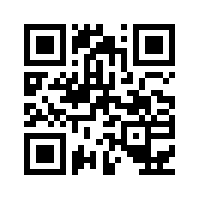 